از دبيرخانه نظام پيشنهادها
موضوع: نتيجه بررسي پيشنهاد ارائه شده
پيشنهاد دهنده گرامي
با سلام و احترام
ضمن تقدير و تشكر از پيشنهاد جنابعالي به شماره    .............................     تاريخ     ............................     با موضوع ................. ...... ..................................................  به استحضار ميرساند پيشنهاد جنابعالي در كميته نظام پيشنهاد مـورد بررسي قرار گرفته و نتايج زير حاصل شده است . خواهشمند است درصورت اعتراض به نتايج حاصله ، حداكثر ظرف مدت يك هفته مطالب خود را به صورت كتبي به دبيرخانه نظام پيشنهادها تحويل فرمايید.نتيجه بررسي :
امتياز پيشنهاد:
مبلغ پاداش:                                                                      باتشكر
                                                                           دبيرخانه نظام پيشنهادهاشرکت آب و فاضلاب استان لرستاننظام پیشنهادات کارکنانفرم شماره 4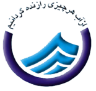 فرم اطلاع رساني به پيشنهاد دهندهکدسند: 13-QMS-FR-17شماره:شرکت آب و فاضلاب استان لرستاننظام پیشنهادات کارکنانفرم شماره 4فرم اطلاع رساني به پيشنهاد دهندهکدسند: 13-QMS-FR-17تاریخ:شرکت آب و فاضلاب استان لرستاننظام پیشنهادات کارکنانفرم شماره 4فرم اطلاع رساني به پيشنهاد دهندهکدسند: 13-QMS-FR-17پیوست:                   تعداد صفحات: